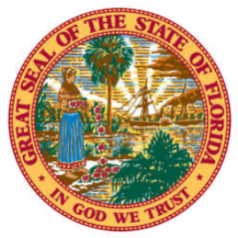 LESTER B. BASS, CIRCUIT COURT JUDGEFOURTH JUDICIAL CIRCUITROBERT M. FOSTER JUSTICE CENTER76347 VETERANS WAYYULEE, FLORIDA 32097Phone: 904-548-4933Fax: 904-548-4840Carla Jennings- Judicial AssistantEmail: cjennings@nassauclerk.comEX PARTE DATES FOR 2021TIME:  		9:30 A.M. - 10:00 A.M. (Always)LOCATION:  	Robert M. Foster Justice Center, 76347 Veterans Way, Yulee, Florida 32097Please Schedule with Judicial AssistantEx parte hearings only involve the following matters:Uncontested Family Law casesMotions to WithdrawMotions to Set for TrialMotions to Set Hearings in excess of (1) one hourJanuary5, 7, 12, 14, 19, 21, 26, 28February2, 4, 9, 11, 16, 18, 23, 25March2, 4, 9, 11, 16, 18, 23, 25, 30April1, 6, 8, 13, 15, 20, 22, 27, 29May4, 6, 11, 13, 25, 27June1, 3, 8, 10, 15, 17, 22, 24, 29July1, 6, 8, 13, 15, 20, 22, 27, 29August3, 5, 10, 12, 17, 19, 24, 26, 31September2, 7, 9, 14, 16, 21, 23, 28, 30October5, 7, 12, 14, 19, 21, 26, 28November2, 4, 9, 11, 16, 18, 23, 25, 30December2, 7, 9, 14, 16